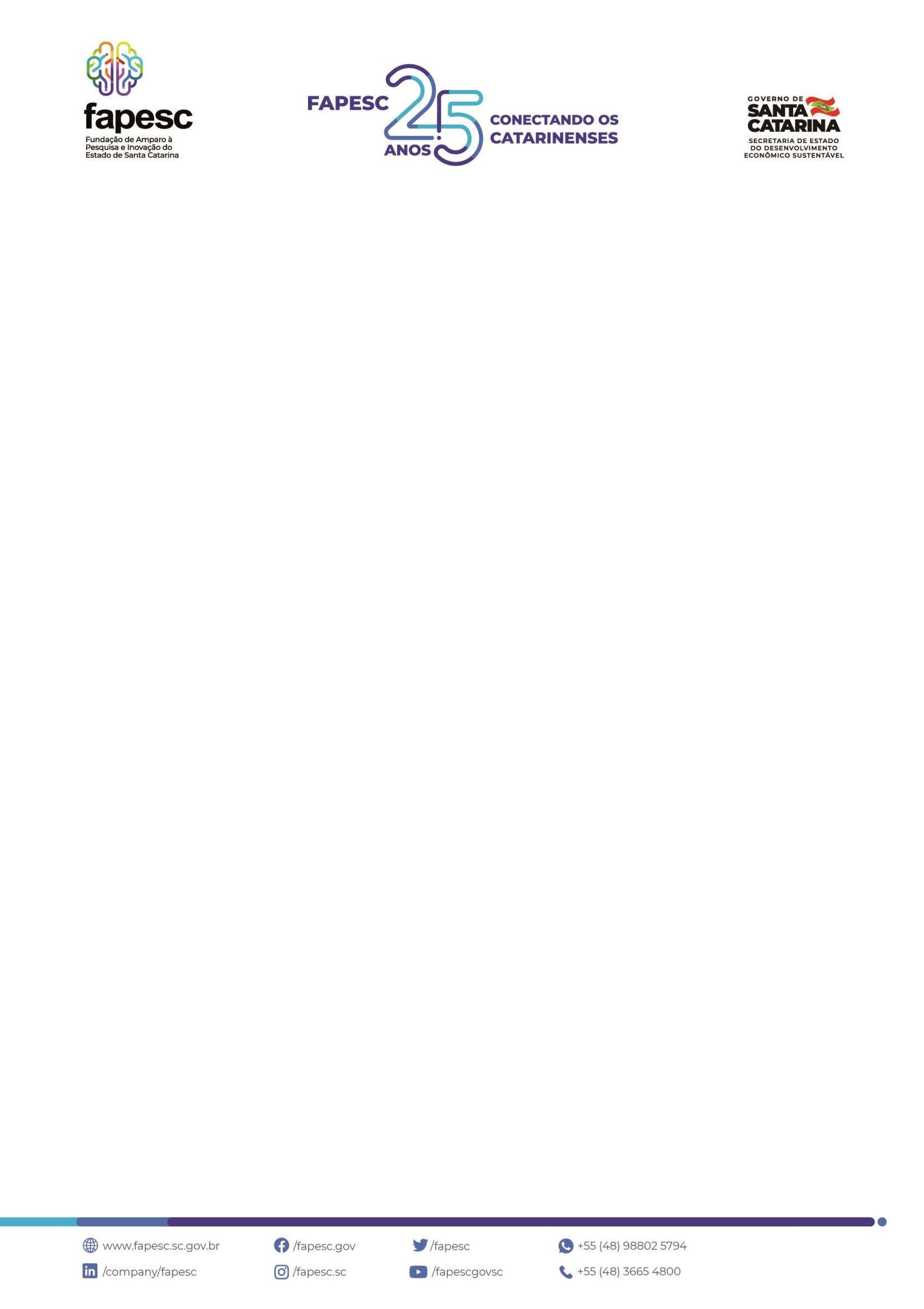 ANEXO IIITERMO DE DISPONIBILIDADE DE CARGA HORÁRIAPelo presente instrumento, eu,	com RG nº	e CPF nº	declaro que:( ) não possuo vínculo de qualquer natureza( ) possuo vínculo de docência de até 10 horas/semanais.Declaro, também, que tenho disponibilidade de carga horária para dedicar-me às atividades objeto do EDITAL DE CHAMADA PÚBLICA FAPESC Nº 48/2021 - PROGRAMA FAPESC DE FOMENTO À PÓS-GRADUAÇÃO EM INSTITUIÇÕES DE EDUCAÇÃO SUPERIOR DO ESTADO DE SANTA CATARINA. 	,	de	de	.Atenciosamente,Nome e Assinatura do Bolsista